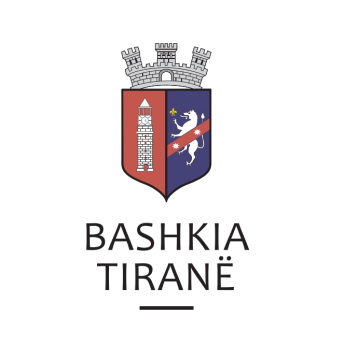      R  E  P U  B  L  I  K  A    E   S  H  Q  I  P  Ë  R  I  S  Ë
  BASHKIA TIRANË
DREJTORIA E PËRGJITHSHME PËR MARRËDHËNIET ME PUBLIKUN DHE JASHTË
DREJTORIA E KOMUNIKIMIT ME QYTETARËTLënda: Kërkesë për shpallje nga Gjykata e Rrethit Gjyqësor Korçë për shoqërinë tregtare “Italb Pelli” sh.p.k.Pranë Bashkisë Tiranë ka ardhur kërkesa për shpallje nga Gjykata e Rrethit Gjyqësor Korçë, me nr. 278/1555 akti, datë 19.09.2019, protokolluar në Bashkinë Tiranë me nr. 35530 prot., datë 25.09.2019.Ju sqarojmë se kjo gjykatë dërgon shpallje se është duke u zhvilluar gjykimi i çështjes civile që i përket:Paditës:                Shoqëria Tregtare “Angelo shoes” sh.p.k.Të Paditur:          Shoqëria tregtare “Italb Pelli” sh.p.k.Objekti:                Detyrim e palës së paditur për lirimin dhe dorëzimin e pasurisë                             së paluajtshme. Detyrimin të heqë mbetjet e depozituara.Data dhe ora e seancës:    21.10.2019, ora 10:00Drejtoria e Komunikimit me Qytetarët ka bërë të mundur afishimin e shpalljes shoqërinë tregtare “Italb Pelli” sh.p.k., në tabelën e shpalljeve të Sektorit të Informimit dhe Shërbimeve për Qytetarët pranë Bashkisë Tiranë.     R  E  P U  B  L  I  K  A    E   S  H  Q  I  P  Ë  R  I  S  Ë
  BASHKIA TIRANË
DREJTORIA E PËRGJITHSHME PËR MARRËDHËNIET ME PUBLIKUN DHE JASHTË
DREJTORIA E KOMUNIKIMIT ME QYTETARËTLënda: Kërkesë për shpallje nga Gjykata Administrative e Shkallës së Parë Tiranë për znj. Zyra Koni.Pranë Bashkisë Tiranë ka ardhur kërkesa për shpallje nga Gjykata Administrative e Shkallës së Parë Tiranë, me nr. 3982 regjistri, datë 23.09.2019, protokolluar në Bashkinë Tiranë me nr. 35437 prot., datë 24.09.2019.Ju sqarojmë se kjo gjykatë dërgon për shpallje njoftimin për gjykimin të çështjes administrative me palë:Paditës:                       Zyra Koni.I Paditur:               Drejtoria Rajonale e Sigurimeve Shoqërore Tiranë Objekti:                  Njohjen e vërtetësisë së dokumentit librezëData dhe ora e seancës:    16.10.2019, 09:00Drejtoria e Komunikimit me Qytetarët ka bërë të mundur afishimin e shpalljes për znj. Zyra Koni, në tabelën e shpalljeve të Sektorit të Informimit dhe Shërbimeve për Qytetarët pranë Bashkisë Tiranë.     R  E  P U  B  L  I  K  A    E   S  H  Q  I  P  Ë  R  I  S  Ë
  BASHKIA TIRANË
DREJTORIA E PËRGJITHSHME PËR MARRËDHËNIET ME PUBLIKUN DHE JASHTË
DREJTORIA E KOMUNIKIMIT ME QYTETARËTLënda: Kërkesë për shpallje nga Gjykata Administrative e Shkallës së Parë Tiranë për z. Ramazan Rexha.Pranë Bashkisë Tiranë ka ardhur kërkesa për shpallje nga Gjykata Administrative e Shkallës së Parë Tiranë, me nr. (s’ka), datë 19.09.2019, protokolluar në Bashkinë Tiranë me nr. 35529 prot., datë 25.09.2019.Ju sqarojmë se kjo gjykatë dërgon për shpallje njoftimin për gjykimin të çështjes administrative me palë:Paditës:        Florinda Hyka (Xhepa), Mereme Sula, Engjellushe Begolli                   Hasan Kuqi, Artan Kuqi, Semiha Muja, Silvana Roshi, Xhevrije TufaI Paditur:    Drejtoria Rajonale e Sigurimeve Shoqërore Tiranë Person i tretë: Miranda Xhepaj (Xheri), Ramazan RexhaObjekti:         Kthimin nga pala e paditur shumën prej 1,192.803 lekëData dhe ora e seancës:    11.10.2019, 09:30Drejtoria e Komunikimit me Qytetarët ka bërë të mundur afishimin e shpalljes për z. Ramazan Rexha, në tabelën e shpalljeve të Sektorit të Informimit dhe Shërbimeve për Qytetarët pranë Bashkisë Tiranë.     R  E  P U  B  L  I  K  A    E   S  H  Q  I  P  Ë  R  I  S  Ë
  BASHKIA TIRANË
DREJTORIA E PËRGJITHSHME PËR MARRËDHËNIET ME PUBLIKUN DHE JASHTË
DREJTORIA E KOMUNIKIMIT ME QYTETARËTLënda: Kërkesë për shpallje nga Gjykata e Apelit Vlorë për z. Thimi Sotiraq Ziu.Pranë Bashkisë Tiranë ka ardhur kërkesa për shpallje nga Gjykata e Apelit Vlorë, me nr. 2861 regjistri, datë 20.09.2019, protokolluar në Bashkinë Tiranë me nr. 35518 prot., datë 25.09.2019.Ju sqarojmë se kjo gjykatë dërgon shpallje se është zhvilluar gjykimi i çështjes civile që i përket:Pala Paditëse:   Palush Ziu, Gjinovefa SaniaPalë e paditur:  ATP TiranëPerson i tretë:   A.SH.K, Drejtoria Rajonale Berat, Thanas Ziu etjObjekti:           Ndryshimin e  vendimitDrejtoria e Komunikimit me Qytetarët ka bërë të mundur afishimin e shpalljes për z. Thimi Sotiraq Ziu,  në tabelën e shpalljeve të Sektorit të Informimit dhe Shërbimeve për Qytetarët pranë Bashkisë Tiranë.     R  E  P U  B  L  I  K  A    E   S  H  Q  I  P  Ë  R  I  S  Ë
  BASHKIA TIRANË
DREJTORIA E PËRGJITHSHME PËR MARRËDHËNIET ME PUBLIKUN DHE JASHTË
DREJTORIA E KOMUNIKIMIT ME QYTETARËTLënda: Kërkesë për shpallje nga Gjykata e Rrethit Gjyqësor Tiranë për znj. Lindita Petrela.Pranë Bashkisë Tiranë ka ardhur kërkesa për shpallje nga Gjykata e Rrethit Gjyqësor Tiranë me nr. 13632/3135/806 regj. them., datë 23.09.2019, protokolluar në Bashkinë Tiranë me nr. 35525 prot., datë 25.09.2019.Ju sqarojmë se kjo gjykatë dërgon shpallje se është për shqyrtim çështja penale që i përket:Paditës:              Sanije Velo, Antigoni LikaI Paditur:        Ilir AgaPerson i tretë:  ZVRPP TiranëObjekti:         Konstatimin e Pavlefshmërise absolute te prokurës së përgjithshmeData dhe ora e seancës:    23.10.2019, 13:00Drejtoria e Komunikimit me Qytetarët ka bërë të mundur afishimin e shpalljes znj. Lindita Petrela, në tabelën e shpalljeve të Sektorit të Informimit dhe Shërbimeve për Qytetarët pranë Bashkisë Tiranë.     R  E  P U  B  L  I  K  A    E   S  H  Q  I  P  Ë  R  I  S  Ë
  BASHKIA TIRANË
DREJTORIA E PËRGJITHSHME PËR MARRËDHËNIET ME PUBLIKUN DHE JASHTË
DREJTORIA E KOMUNIKIMIT ME QYTETARËTLënda: Kërkesë për shpallje nga Gjykata e Rrethit Gjyqësor Tiranë për z. Ilir Aga.Pranë Bashkisë Tiranë ka ardhur kërkesa për shpallje nga Gjykata e Rrethit Gjyqësor Tiranë me nr. 13632/3135/806 regj. them., datë 23.09.2019, protokolluar në Bashkinë Tiranë me nr. 35526 prot., datë 25.09.2019.Ju sqarojmë se kjo gjykatë dërgon shpallje se është për shqyrtim çështja penale që i përket:Paditës:              Sanije Velo, Antigoni LikaI Paditur:        Ilir AgaPerson i tretë:  Haki Petrela etjObjekti:         Konstatimin e Pavlefshmërise absolute te prokurës së përgjithshmeData dhe ora e seancës:    23.10.2019, 13:00Drejtoria e Komunikimit me Qytetarët ka bërë të mundur afishimin e shpalljes z. Ilir Aga, në tabelën e shpalljeve të Sektorit të Informimit dhe Shërbimeve për Qytetarët pranë Bashkisë Tiranë.     R  E  P U  B  L  I  K  A    E   S  H  Q  I  P  Ë  R  I  S  Ë
  BASHKIA TIRANË
DREJTORIA E PËRGJITHSHME PËR MARRËDHËNIET ME PUBLIKUN DHE JASHTË
DREJTORIA E KOMUNIKIMIT ME QYTETARËTLënda: Kërkesë për shpallje nga Gjykata e Rrethit Gjyqësor Tiranë për z. Bers Hado.Pranë Bashkisë Tiranë ka ardhur kërkesa për shpallje nga Gjykata e Rrethit Gjyqësor Tiranë me nr. 9994 regj. them., datë 23.09.2019, protokolluar në Bashkinë Tiranë me nr. 35527 prot., datë 25.09.2019.Ju sqarojmë se kjo gjykatë dërgon shpallje se është për shqyrtim çështja penale që i përket:Paditës:              Shoqëria “Tranzit” sh.p.k.I Paditur:        Bers HadoObjekti:         Detyrimin e palës së paditur të paguaj detyrimin e papaguarData dhe ora e seancës:    04.11.2019, 09:30Drejtoria e Komunikimit me Qytetarët ka bërë të mundur afishimin e shpalljes z. Bers Hado, në tabelën e shpalljeve të Sektorit të Informimit dhe Shërbimeve për Qytetarët pranë Bashkisë Tiranë.     R  E  P U  B  L  I  K  A    E   S  H  Q  I  P  Ë  R  I  S  Ë
  BASHKIA TIRANË
DREJTORIA E PËRGJITHSHME PËR MARRËDHËNIET ME PUBLIKUN DHE JASHTË
DREJTORIA E KOMUNIKIMIT ME QYTETARËTLënda: Kërkesë për shpallje nga Gjykata e Rrethit Gjyqësor Tiranë për znj. Mirela Mara Tagani.Pranë Bashkisë Tiranë ka ardhur kërkesa për shpallje nga Gjykata e Rrethit Gjyqësor Tiranë me nr. 13632/3135/806 regj. them., datë 23.09.2019, protokolluar në Bashkinë Tiranë me nr. 35523 prot., datë 25.09.2019.Ju sqarojmë se kjo gjykatë dërgon shpallje se është për shqyrtim çështja penale që i përket:Paditës:              Sanije Velo, Antigoni LikaI Paditur:        Ilir AgaPerson i tretë:  ZVRPP TiranëObjekti:         Konstatimin e Pavlefshmërise absolute te prokurës së përgjithshmeData dhe ora e seancës:    23.10.2019, 13:00Drejtoria e Komunikimit me Qytetarët ka bërë të mundur afishimin e shpalljes znj. Mirela Mara Tagani, në tabelën e shpalljeve të Sektorit të Informimit dhe Shërbimeve për Qytetarët pranë Bashkisë Tiranë.     R  E  P U  B  L  I  K  A    E   S  H  Q  I  P  Ë  R  I  S  Ë
  BASHKIA TIRANË
DREJTORIA E PËRGJITHSHME PËR MARRËDHËNIET ME PUBLIKUN DHE JASHTË
DREJTORIA E KOMUNIKIMIT ME QYTETARËTLënda: Kërkesë për shpallje nga Gjykata e Apelit Vlorë për z. Palush Ziu.Pranë Bashkisë Tiranë ka ardhur kërkesa për shpallje nga Gjykata e Apelit Vlorë, me nr. 2861 regjistri, datë 20.09.2019, protokolluar në Bashkinë Tiranë me nr. 35520 prot., datë 25.09.2019.Ju sqarojmë se kjo gjykatë dërgon shpallje se është zhvilluar gjykimi i çështjes civile që i përket:Pala Paditëse:   Palush Ziu, Gjinovefa SaniaPalë e paditur:  ATP TiranëPerson i tretë:   A.SH.K, Drejtoria Rajonale Berat, Thanas Ziu etjObjekti:           Ndryshimin e  vendimit nr. 18, datë 21.04.1994.Drejtoria e Komunikimit me Qytetarët ka bërë të mundur afishimin e shpalljes për z. Palush Ziu,  në tabelën e shpalljeve të Sektorit të Informimit dhe Shërbimeve për Qytetarët pranë Bashkisë Tiranë.     R  E  P U  B  L  I  K  A    E   S  H  Q  I  P  Ë  R  I  S  Ë
  BASHKIA TIRANË
DREJTORIA E PËRGJITHSHME PËR MARRËDHËNIET ME PUBLIKUN DHE JASHTË
DREJTORIA E KOMUNIKIMIT ME QYTETARËTLënda: Kërkesë për shpallje nga Gjykata e Apelit Vlorë për znj. Rolanda Nasi Ziu.Pranë Bashkisë Tiranë ka ardhur kërkesa për shpallje nga Gjykata e Apelit Vlorë, me nr. 2861 regjistri, datë 20.09.2019, protokolluar në Bashkinë Tiranë me nr. 35521 prot., datë 25.09.2019.Ju sqarojmë se kjo gjykatë dërgon shpallje se është zhvilluar gjykimi i çështjes civile që i përket:Pala Paditëse:   Palush Ziu, Gjinovefa SaniaPalë e paditur:  ATP TiranëPerson i tretë:   A.SH.K, Drejtoria Rajonale Berat, Thanas Ziu etjObjekti:           Ndryshimin e  vendimit nr. 18, datë 21.04.1994.Drejtoria e Komunikimit me Qytetarët ka bërë të mundur afishimin e shpalljes për znj. Rolanda Nasi Ziu,  në tabelën e shpalljeve të Sektorit të Informimit dhe Shërbimeve për Qytetarët pranë Bashkisë Tiranë.     R  E  P U  B  L  I  K  A    E   S  H  Q  I  P  Ë  R  I  S  Ë
  BASHKIA TIRANË
DREJTORIA E PËRGJITHSHME PËR MARRËDHËNIET ME PUBLIKUN DHE JASHTË
DREJTORIA E KOMUNIKIMIT ME QYTETARËTLënda: Kërkesë për shpallje nga Gjykata e Apelit Vlorë për z. Ilir Simon Ziu.Pranë Bashkisë Tiranë ka ardhur kërkesa për shpallje nga Gjykata e Apelit Vlorë, me nr. 2861 regjistri, datë 20.09.2019, protokolluar në Bashkinë Tiranë me nr. 35517 prot., datë 25.09.2019.Ju sqarojmë se kjo gjykatë dërgon shpallje se është zhvilluar gjykimi i çështjes civile që i përket:Pala Paditëse:   Palush Ziu, Gjinovefa SaniaPalë e paditur:  ATP TiranëPerson i tretë:   A.SH.K, Drejtoria Rajonale Berat, Thanas Ziu etjObjekti:           Ndryshimin e  vendimit nr. 18, datë 21.04.1994.Drejtoria e Komunikimit me Qytetarët ka bërë të mundur afishimin e shpalljes për z. Ilir Simon Ziu,  në tabelën e shpalljeve të Sektorit të Informimit dhe Shërbimeve për Qytetarët pranë Bashkisë Tiranë.     R  E  P U  B  L  I  K  A    E   S  H  Q  I  P  Ë  R  I  S  Ë
  BASHKIA TIRANË
DREJTORIA E PËRGJITHSHME PËR MARRËDHËNIET ME PUBLIKUN DHE JASHTË
DREJTORIA E KOMUNIKIMIT ME QYTETARËTLënda: Kërkesë për shpallje nga Gjykata e Apelit Vlorë për znj. Denada Nikollaq Ziu.Pranë Bashkisë Tiranë ka ardhur kërkesa për shpallje nga Gjykata e Apelit Vlorë, me nr. 2861 regjistri, datë 20.09.2019, protokolluar në Bashkinë Tiranë me nr. 35522 prot., datë 25.09.2019.Ju sqarojmë se kjo gjykatë dërgon shpallje se është zhvilluar gjykimi i çështjes civile që i përket:Pala Paditëse:   Palush Ziu, Gjinovefa SaniaPalë e paditur:  ATP TiranëPerson i tretë:   A.SH.K, Drejtoria Rajonale Berat, Thanas Ziu etjObjekti:           Ndryshimin e  vendimit nr. 18, datë 21.04.1994.Drejtoria e Komunikimit me Qytetarët ka bërë të mundur afishimin e shpalljes për znj. Denada Nikollaq Ziu,  në tabelën e shpalljeve të Sektorit të Informimit dhe Shërbimeve për Qytetarët pranë Bashkisë Tiranë.     R  E  P U  B  L  I  K  A    E   S  H  Q  I  P  Ë  R  I  S  Ë
  BASHKIA TIRANË
DREJTORIA E PËRGJITHSHME PËR MARRËDHËNIET ME PUBLIKUN DHE JASHTË
DREJTORIA E KOMUNIKIMIT ME QYTETARËTLënda: Kërkesë për shpallje nga Gjykata e Apelit Vlorë për znj. Xhuljeta Sotiraq Cala (Çala).Pranë Bashkisë Tiranë ka ardhur kërkesa për shpallje nga Gjykata e Apelit Vlorë, me nr. 2861 regjistri, datë 20.09.2019, protokolluar në Bashkinë Tiranë me nr. 35519 prot., datë 25.09.2019.Ju sqarojmë se kjo gjykatë dërgon shpallje se është zhvilluar gjykimi i çështjes civile që i përket:Pala Paditëse:   Palush Ziu, Gjinovefa SaniaPalë e paditur:  ATP TiranëPerson i tretë:   A.SH.K, Drejtoria Rajonale Berat, Thanas Ziu etjObjekti:           Ndryshimin e  vendimit nr. 18, datë 21.04.1994.Drejtoria e Komunikimit me Qytetarët ka bërë të mundur afishimin e shpalljes për znj. Xhuljeta Sotiraq Cala (Çala),  në tabelën e shpalljeve të Sektorit të Informimit dhe Shërbimeve për Qytetarët pranë Bashkisë Tiranë.     R  E  P U  B  L  I  K  A    E   S  H  Q  I  P  Ë  R  I  S  Ë
  BASHKIA TIRANË
DREJTORIA E PËRGJITHSHME PËR MARRËDHËNIET ME PUBLIKUN DHE JASHTË
DREJTORIA E KOMUNIKIMIT ME QYTETARËTLënda: Kërkesë për shpallje nga Gjykata e Rrethit Gjyqësor Tiranë për znj. Suzana Petrela.Pranë Bashkisë Tiranë ka ardhur kërkesa për shpallje nga Gjykata e Rrethit Gjyqësor Tiranë me nr. 13632/3135/806 regj. them., datë 23.09.2019, protokolluar në Bashkinë Tiranë me nr. 35524 prot., datë 25.09.2019.Ju sqarojmë se kjo gjykatë dërgon shpallje se është për shqyrtim çështja penale që i përket:Paditës:               Sanije Velo, Antigoni LikaI Paditur:         Ilir AgaPerson i tretë:  ZVRPP TiranëObjekti:           Konstatimin e Pavlefshmërise absolute te prokurës së përgjithshme, etj.Data dhe ora e seancës:    23.10.2019, 13:00Drejtoria e Komunikimit me Qytetarët ka bërë të mundur afishimin e shpalljes znj. Suzana Petrela, në tabelën e shpalljeve të Sektorit të Informimit dhe Shërbimeve për Qytetarët pranë Bashkisë Tiranë.